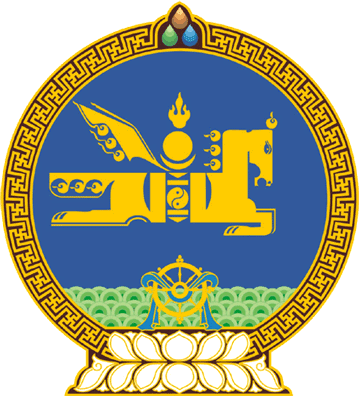 МОНГОЛ  УЛСЫН  ИХ  ХУРЛЫНТОГТООЛ 2016  оны 07 сарын 23 өдөр		         	Дугаар 15                         Төрийн ордон, Улаанбаатар хотМонгол Улсын Засгийн газрын гишүүдийг үүрэгт ажлаас нь чөлөөлөх тухайМонгол Улсын Засгийн газрын гишүүн-Монгол Улсын сайд нарыг шинээр томилсонтой холбогдуулан Монгол Улсын Үндсэн хуулийн Хорин тавдугаар зүйлийн 1 дэх хэсгийн 6 дахь заалт, Монгол Улсын Засгийн газрын тухай хуулийн 21 дүгээр зүйлийн 1 дэх хэсгийг үндэслэн Монгол Улсын Их Хурлаас ТОГТООХ нь:1.Доор дурдсан хүмүүсийг Монгол Улсын Засгийн газрын гишүүн-Монгол Улсын сайдын үүрэгт ажлаас нь чөлөөлсүгэй:		1/Цэрэндашийн Оюунбаатарыг Монгол Улсын Засгийн газрын гишүүн-Монгол Улсын Шадар сайдын; 		2/Сангажавын Баярцогтыг Монгол Улсын Засгийн газрын гишүүн-Монгол Улсын сайд, Засгийн газрын Хэрэг эрхлэх газрын даргын;		3/Намдагийн Батцэрэгийг Монгол Улсын Засгийн газрын гишүүн-Байгаль орчин, ногоон хөгжил, аялал жуулчлалын сайдын;		4/Лүндэгийн Пүрэвсүрэнг Монгол Улсын Засгийн газрын гишүүн-Гадаад хэргийн сайдын;		5/Баярбаатарын Болорыг Монгол Улсын Засгийн газрын гишүүн-Сангийн сайдын;		6/Дамбийн Дорлигжавыг Монгол Улсын Засгийн газрын гишүүн-Хууль зүйн сайдын;		7/Дондогдоржийн Эрдэнэбатыг Монгол Улсын Засгийн газрын гишүүн-Аж үйлдвэрийн сайдын;		8/Зангадын Баянсэлэнгийг Монгол Улсын Засгийн газрын гишүүн-Барилга, хот байгуулалтын сайдын;		9/Цэрэндашийн Цолмонг Монгол Улсын Засгийн газрын гишүүн-Батлан хамгаалахын сайдын;		10/Лувсаннямын Гантөмөрийг Монгол Улсын Засгийн газрын гишүүн-Боловсрол, соёл, шинжлэх ухааны сайдын;		11/Мөнхчулууны Зоригтыг Монгол Улсын Засгийн газрын гишүүн-Зам, тээврийн сайдын;		12/Рэнцэндоогийн Жигжидийг Монгол Улсын Засгийн газрын гишүүн-Уул уурхайн сайдын;		13/Гарьдхүүгийн Баярсайханыг Монгол Улсын Засгийн газрын гишүүн-Хөдөлмөрийн сайдын;		14/Содномзундуйн Эрдэнийг Монгол Улсын Засгийн газрын гишүүн-Хүн амын хөгжил, нийгмийн хамгааллын сайдын;		15/Раднаагийн Бурмааг Монгол Улсын Засгийн газрын гишүүн-Хүнс, хөдөө аж ахуйн сайдын;		16/Самбуугийн Ламбааг Монгол Улсын Засгийн газрын гишүүн-Эрүүл мэнд, спортын сайдын;		17/Дашзэвэгийн Зоригтыг Монгол Улсын Засгийн газрын гишүүн-Эрчим хүчний сайдын;		18/Мэндсайханы Энхсайханыг Монгол Улсын Засгийн газрын гишүүн-Монгол Улсын сайдын.	2.Энэ тогтоолыг 2016 оны 07 дугаар сарын 23-ны өдрөөс эхлэн дагаж мөрдсүгэй.		МОНГОЛ УЛСЫН ИХ ХУРЛЫН ДАРГА					 М.ЭНХБОЛД 